附件2：岐黄学院学生活动采购平台申报流程该流程仅用于在学校采购平台范围外购买物品填写，不发生实际货物交接的项目无需填报该系统，例如：租赁费、活动费、设计制作费（海报、展板）等。1、开通权限 登录【数字北中医】-【采购平台】，录入个人基本信息，申请加入【岐黄学院实验室】。 联系辅导员老师审批通过。2、填报采购申请 登录【数字北中医】-【采购平台】搜索框搜索相应产品，如无需要产品继续以下步骤。【自采申请】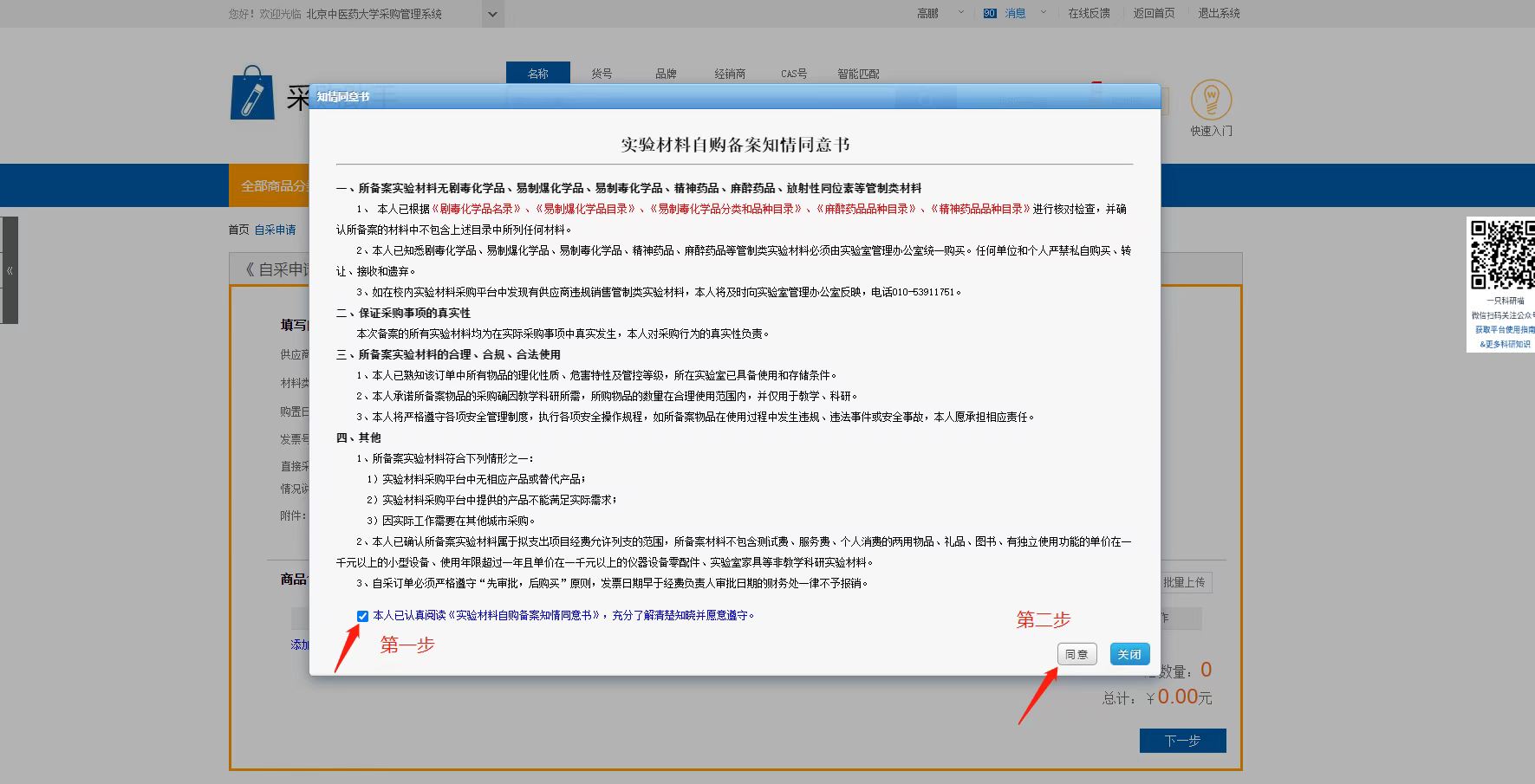 务必提前询问商家，确保供应商名字与发票销售方名字一致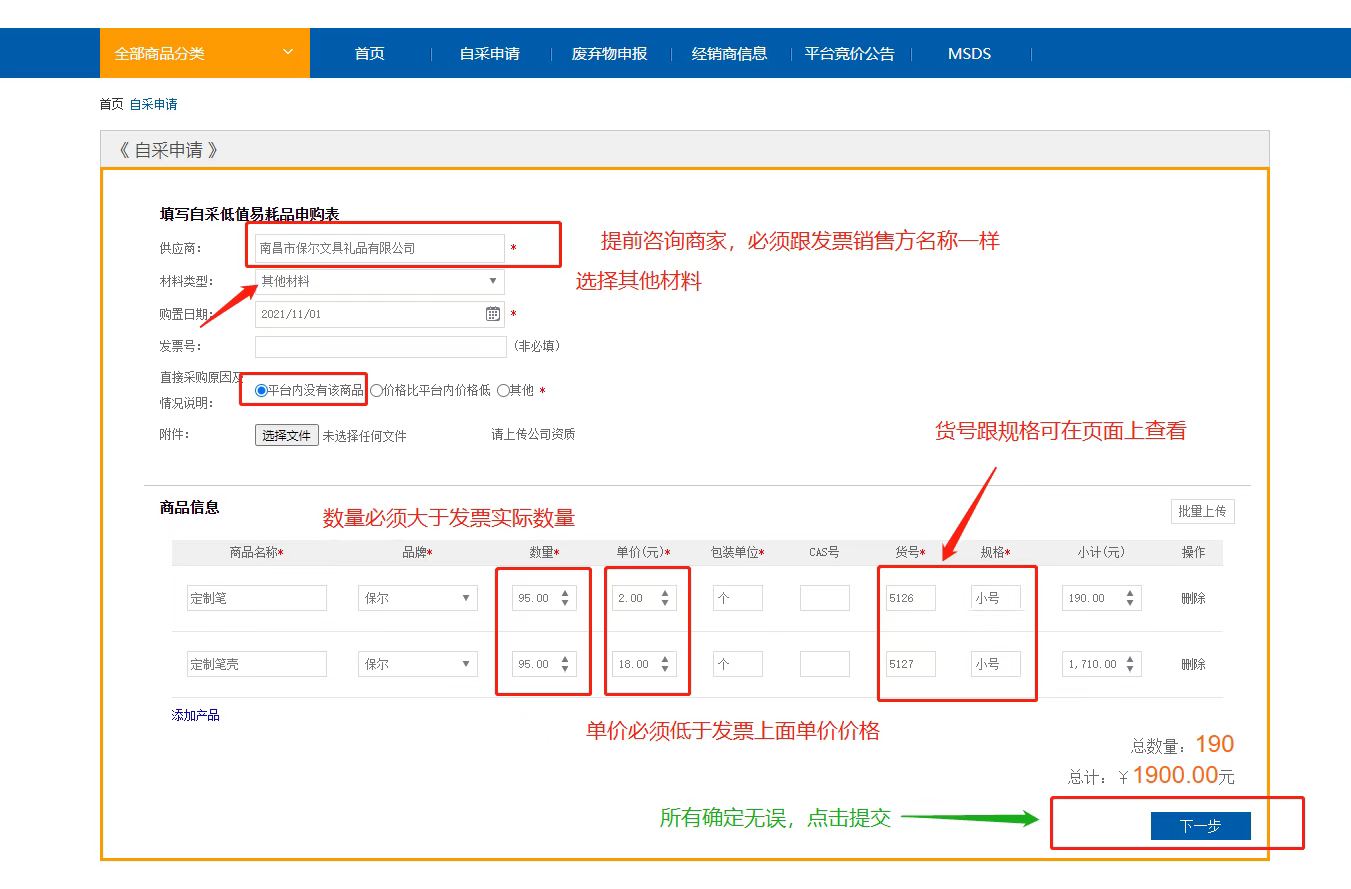 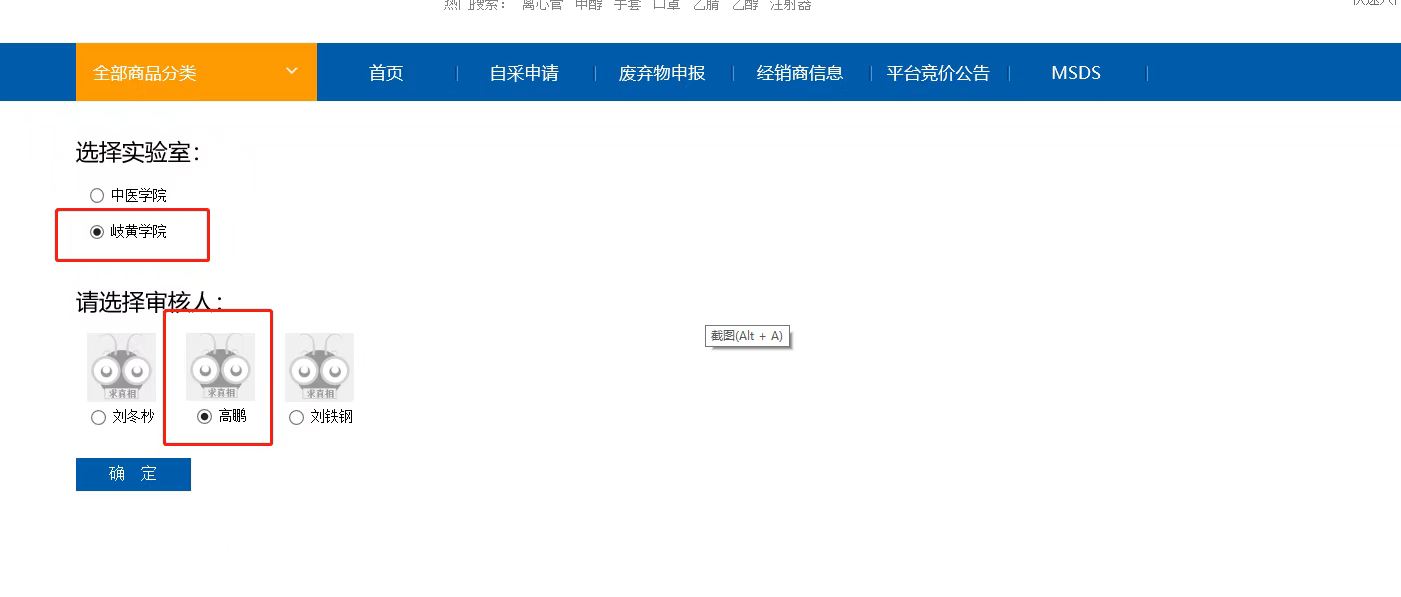 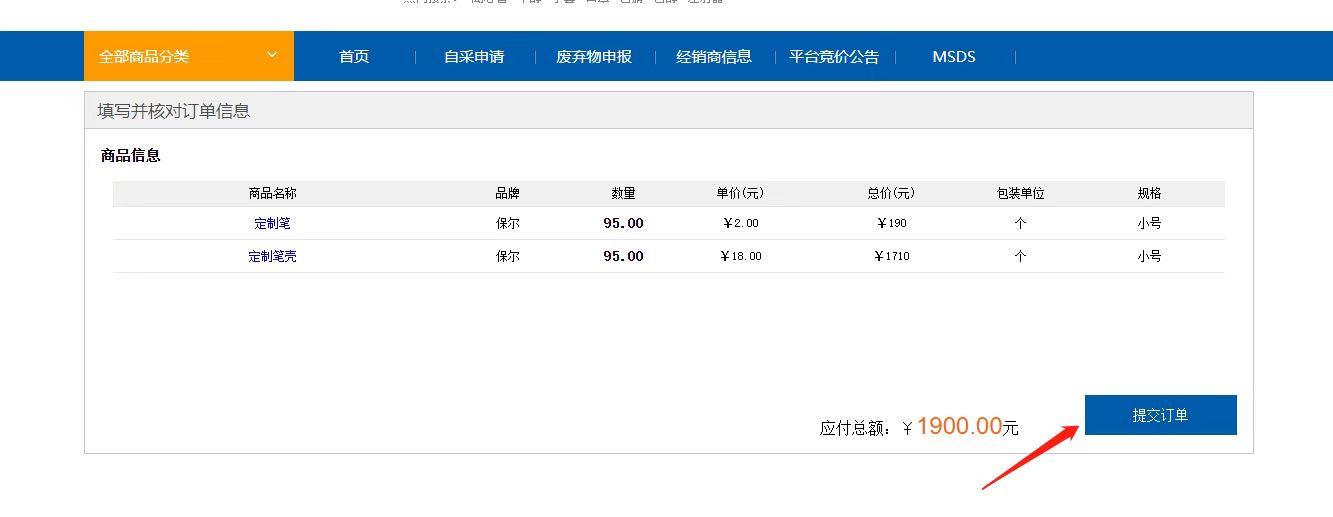 确保审批通过之后才可购买货物。3、货物验收 点击【采购中】货物-【查看】，上传货物照片、购物截图等材料，等待资产老师审核验收。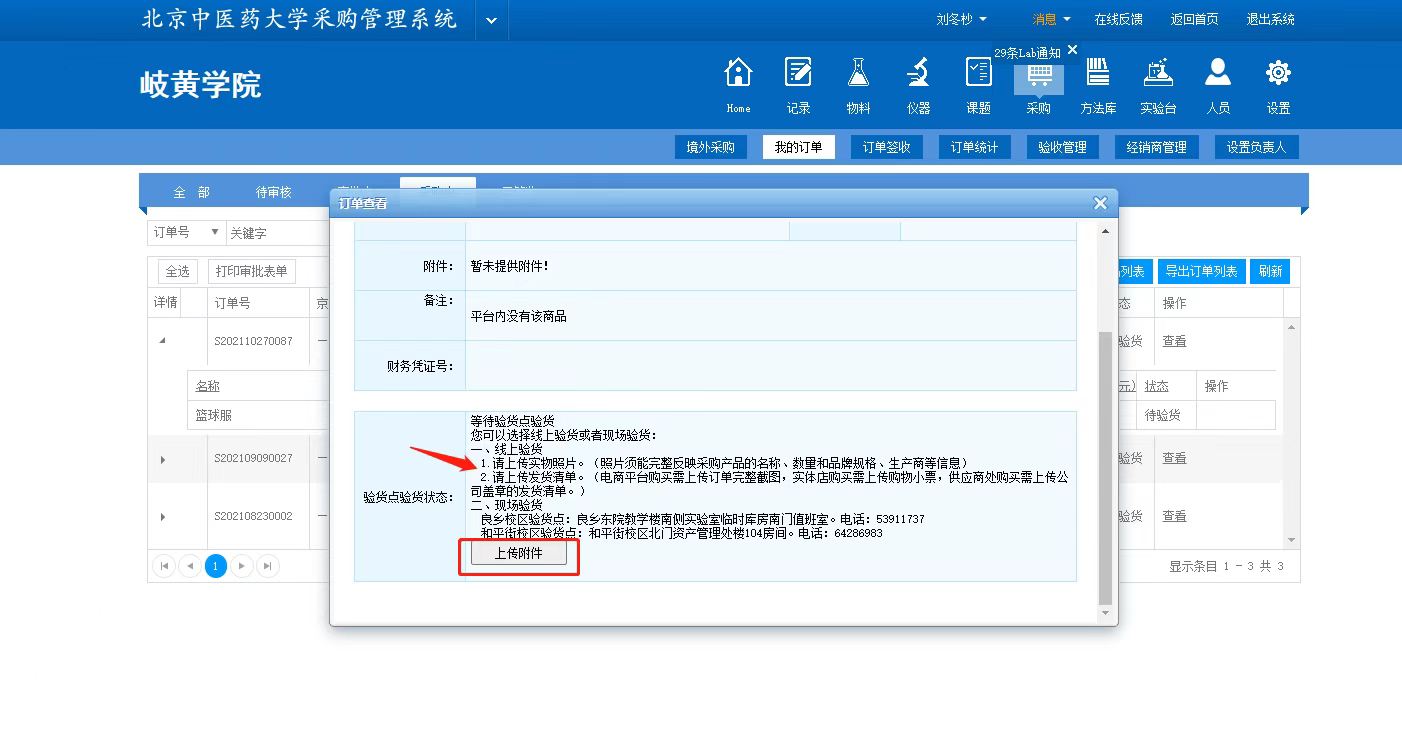 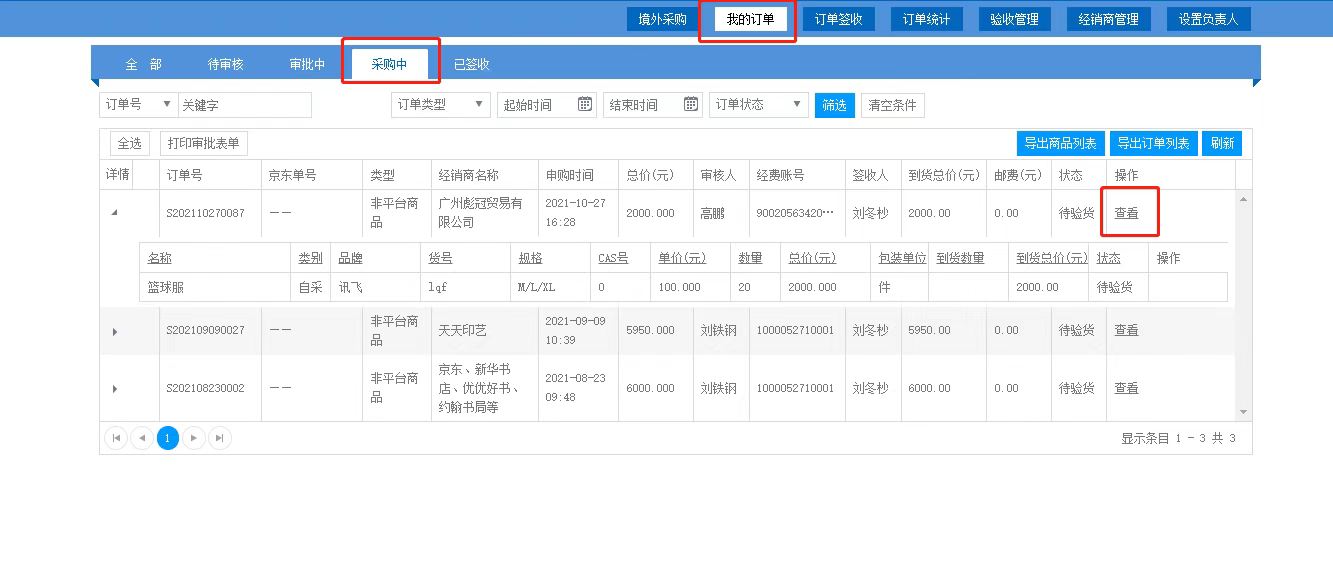 